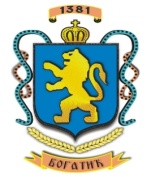 Република Србија                                                                                                                                   КОНТРОЛНА ЛИСТА ОПШТИНА БОГАТИЋ –ОПШТИНСКА УПРАВА                                                                       ПОРЕСКА  КОНТРОЛАОдељење за пољопривреду, локално-економски развој и локалну пореску администрацијуОдсек за пољопривреду, ЛЕР и ЛПА                    Надзирани субјект                                                                                Порески инспектор                   ___________________                                                                             __________________Правни основ: Закон о пореском поступку и пореској администрацији(''Сл. Гласник РС'', бр. 80/2002, 84/2002... 144/2020,96/2021 и 138/2022)Правни основ: Закон о пореском поступку и пореској администрацији(''Сл. Гласник РС'', бр. 80/2002, 84/2002... 144/2020,96/2021 и 138/2022)Правни основ: Закон о пореском поступку и пореској администрацији(''Сл. Гласник РС'', бр. 80/2002, 84/2002... 144/2020,96/2021 и 138/2022)Правни основ: Закон о пореском поступку и пореској администрацији(''Сл. Гласник РС'', бр. 80/2002, 84/2002... 144/2020,96/2021 и 138/2022)Правни основ: Закон о пореском поступку и пореској администрацији(''Сл. Гласник РС'', бр. 80/2002, 84/2002... 144/2020,96/2021 и 138/2022)Правни основ: Закон о пореском поступку и пореској администрацији(''Сл. Гласник РС'', бр. 80/2002, 84/2002... 144/2020,96/2021 и 138/2022) 1Облик јавног приходаОблик јавног приходаизабериОпредељени број бодоваУтврђени број бодова 1Порез на имовину обвезника који не воде пословне књигеПорез на имовину обвезника који не воде пословне књиге 1Порез на имовину обвезника који воде пословне књигеПорез на имовину обвезника који воде пословне књиге 1Локалне комуналне таксеЛокалне комуналне таксе 1Накнада за заштиту и унапређење животне срединеНакнада за заштиту и унапређење животне средине 2Контрола пријема и обраде пореских пријаваКонтрола пријема и обраде пореских пријаваКонтрола пријема и обраде пореских пријаваКонтрола пријема и обраде пореских пријаваКонтрола пријема и обраде пореских пријава 2Пореска пријава је формално исправнада0 2Пореска пријава је формално исправнане10 2Пореска пријава је потпунада0 2Пореска пријава је потпунане20 2Пореска пријава је математички тачнада0 2Пореска пријава је математички тачнане30 3Вршење пореске контролеВршење пореске контролеВршење пореске контролеВршење пореске контролеВршење пореске контроле 3Пореска пријава поднетада20 3Пореска пријава поднетане70 3Обвезник, пуномоћник или заступник учествује у поступку контроледа10 3Обвезник, пуномоћник или заступник учествује у поступку контролене40 3Подаци утврђени у контроли одговарају другим расположивим подацима од значаја за опорезивањеда0 3Подаци утврђени у контроли одговарају другим расположивим подацима од значаја за опорезивањене60Укупан број бодоваУкупан број бодоваУкупан број бодоваУкупан број бодоваУкупан број бодоваСтепен ризикаРаспон броја бодоваОбележи утврђени степен ризика по броју бодоваНезнатан10Низак 20Средњи 30 и 40Висок 50 и 60Критичан 70 и више